Daugavpils cietokšņa Kultūras un informācijas centra darba kārtība ārkārtas situācijas laikāNo 2020. gada 9. novembra līdz 6. decembrim Daugavpils cietokšņa Kultūras un informācijas centra (DCKIC) telpās vienlaicīgi drīkstēs uzturēties 2 individuālie apmeklētāji vai vienas mājsaimniecības locekļi ievērojot noteikto 2 metru distanci. DCKIC darbalaiks būs no pirmdienas līdz svētdienai no plkst. 9.30 līdz plkst. 18.00. Tiks ierobežots arī apmeklējuma laiks līdz 30 minūtēm.DCKIC atrodas bijušajā ūdens paceļamajā ēkā, Nikolaja ielā 5. Centrā var saņemt informāciju par cietokšņa vēsturi un cietokšņa tūrisma objektiem un iegādāties suvenīrus. Centrā ir skatāma neliela ekspozīcija ar vēsturiskiem rasējumiem, fotogrāfijām, karavīru formas tērpiem un artefaktiem, kas atrasti cietoksnī pēdējo gadu laikā.Interesenti informāciju par Daugavpils cietoksni var saņemt arī attālināti zvanot pa tālruni +371 65424043, +371 28686331 vai rakstot uz e-pastu cietoksnis@daugavpils.lv. Lūgums apmeklētājiem izvērtēt savu veselības stāvokli un neapmeklēt Daugavpils cietokšņa Kultūras un informācijas centru (DCKIC), ja ir infekcijas slimības simptomi vai noteikta pašizolācija. Apmeklētājiem būs pieejami roku dezinfekcijas līdzekļi.Informāciju sagatavoja:
Daugavpils cietokšņa Kultūras un informācijas centrs
+371 65424043, +371 28686331
cietoksnis@daugavpils.lv   
www.daugavpilscietoksnis.lv 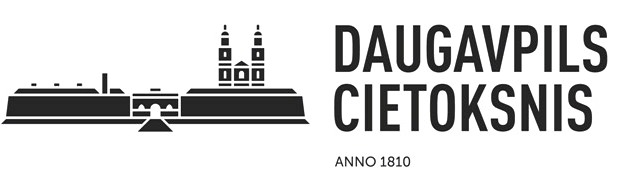 